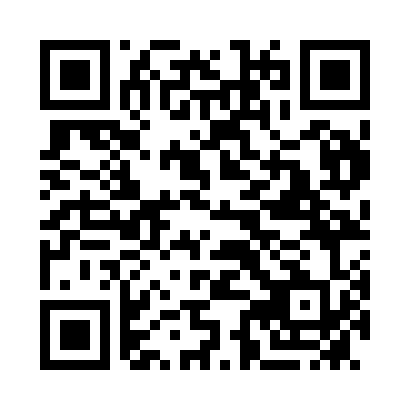 Prayer times for Jamestown, AustraliaWed 1 May 2024 - Fri 31 May 2024High Latitude Method: NonePrayer Calculation Method: Muslim World LeagueAsar Calculation Method: ShafiPrayer times provided by https://www.salahtimes.comDateDayFajrSunriseDhuhrAsrMaghribIsha1Wed5:256:4912:133:135:366:552Thu5:266:5012:133:135:356:543Fri5:266:5112:123:125:346:534Sat5:276:5112:123:115:336:535Sun5:286:5212:123:105:326:526Mon5:286:5312:123:105:316:517Tue5:296:5412:123:095:306:508Wed5:296:5412:123:085:296:509Thu5:306:5512:123:085:296:4910Fri5:316:5612:123:075:286:4811Sat5:316:5712:123:065:276:4712Sun5:326:5712:123:065:266:4713Mon5:326:5812:123:055:266:4614Tue5:336:5912:123:055:256:4615Wed5:346:5912:123:045:246:4516Thu5:347:0012:123:045:236:4517Fri5:357:0112:123:035:236:4418Sat5:357:0212:123:035:226:4419Sun5:367:0212:123:025:226:4320Mon5:377:0312:123:025:216:4321Tue5:377:0412:123:015:216:4222Wed5:387:0412:123:015:206:4223Thu5:387:0512:123:005:206:4124Fri5:397:0612:123:005:196:4125Sat5:397:0612:133:005:196:4126Sun5:407:0712:132:595:186:4027Mon5:407:0812:132:595:186:4028Tue5:417:0812:132:595:176:4029Wed5:417:0912:132:585:176:4030Thu5:427:0912:132:585:176:3931Fri5:427:1012:132:585:166:39